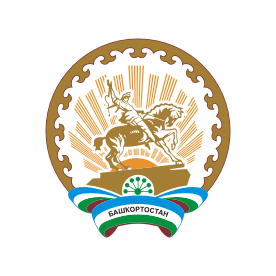 Ҡ А Р А Р                                            №10                         ПОСТАНОВЛЕНИЕ20 апрель 2022й                                                                        20 апреля 2022г.Об утверждении Порядка обнародования анализа рассмотрения обращений граждан, поступивших в администрацию сельского поселения Верхнебишиндинский  сельсовет муниципального района Туймазинский район Республики БашкортостанНа основании Федерального закона от 06.10.2003 №131-ФЗ «Об общих принципах организации местного самоуправления Российской Федерации», Федерального закона от 02.05.2006 №59-ФЗ «О порядке рассмотрения обращений граждан Российской Федерации», Закона Республики Башкортостан от 12.12.2006 №391-з «Об обращениях граждан в Республике Башкортостан», руководствуясь Уставом Сельского поселения Верхнебишиндинский  сельсовет муниципального района Туймазинский район Республики Башкортостан ПОСТАНОВЛЯЮ:1. Утвердить Порядок обнародования анализа рассмотрения обращений граждан, поступивших  в администрацию сельского поселения Верхнебишиндинский  сельсовет муниципального района Туймазинский район Республики Башкортостан согласно приложению к настоящему постановлению. 2. Обнародовать настоящее постановление на официальном сайте Администрации сельского поселения Верхнебишиндинский  сельсовет муниципального района Туймазинский район Республики Башкортостан.3. Контроль за исполнением настоящего постановления оставляю за собой.Глава сельского поселенияВерхнебишиндинский сельсоветМР Туймазинский районРеспублики Башкортостан                                                       Р.М.Миннуллин     Верхнебишиндинскийцсельсовет муниципального района Туймазинский район Республики Башкортостан  от____апреля 2022г. № ____Порядок обнародования анализа рассмотрения обращений граждан, поступивших  в администрацию сельского поселения Верхнебишиндинский сельсовет муниципального района Туймазинский район Республики БашкортостанДля целей настоящего Порядка используются следующие понятия: «обращение» – предложение, заявление, ходатайство, жалоба гражданина, изложенная в письменной или устной форме; «заявление» – вид обращения гражданина по поводу реализации прав, свобод, закрепленных Конституцией РФ и нормативными правовыми актами Российской Федерации и Республики Башкортостан;«должностное лицо» - лицо, постоянно, временно или по специальному полномочию осуществляющее функции представителя власти либо выполняющее организационно-распорядительные, административно-хозяйственные функции в органе местного самоуправления.2. Настоящий Порядок обнародования анализа рассмотрения обращений граждан(далее- Порядок), поступивших в Администрацию сельского поселения Кандринский сельсовет муниципального района Туймазинский район Республики Башкортостан(далее- Администрация) в соответствии с Законом Республики Башкортостан «О рассмотрении обращений граждан» устанавливает основные требования к проведению и обнародованию анализа рассмотрения обращений граждан, поступивших в Администрацию. 3. В Администрации проводится анализ по рассмотрению обращений граждан (далее - обращения) по вопросам, находящимся в ведении сельского поселения в соответствии с Конституцией Российской Федерации, федеральными законами и законами Республики Башкортостан.4. Проведение анализа рассмотрений обращений производится управляющим делами Администрации. Анализ рассмотрений обращений проводится два раза в год: за полугодие и за истекший год.5. Указанный анализ содержит информацию о количестве поступивших, переадресованных и рассмотренных письменных обращений, обращений в форме электронного документа, о количестве граждан, принятых на личном приеме, о тематике обращений, о принятых по результатам рассмотрения обращений мерах, в том числе о принятых нормативных правовых и иных актах (при наличии) и размещается на официальном сайте Администрациине позднее 1 сентября и 1 марта.6. Справочную работу по обращениям граждан ведет управляющий делами Администрации.Управляющий делами готовит информационно-аналитические и статистические материалы о поступающих обращениях граждан и представляет их Главе сельского поселения.7.В случае невыполнения требований данного порядка и нарушения сроков проведения и обнародования анализа рассмотрения обращений граждан, должностные лица несут ответственность, установленную действующим законодательством.